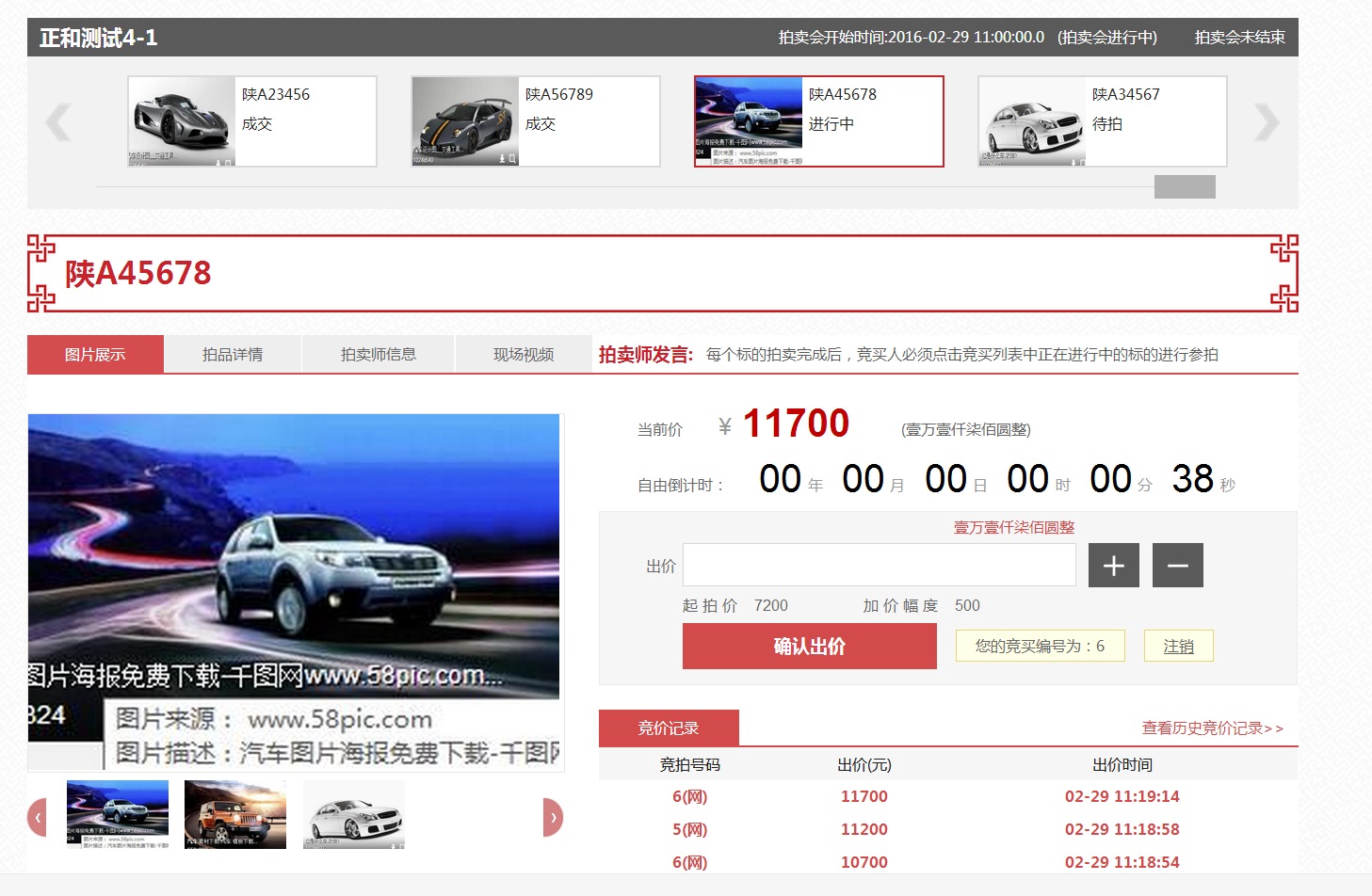 注释1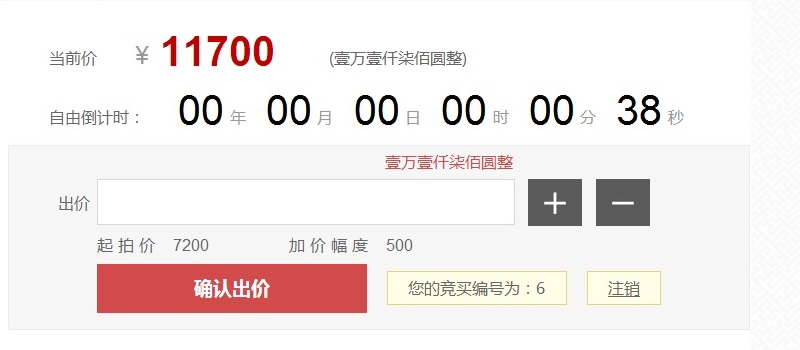 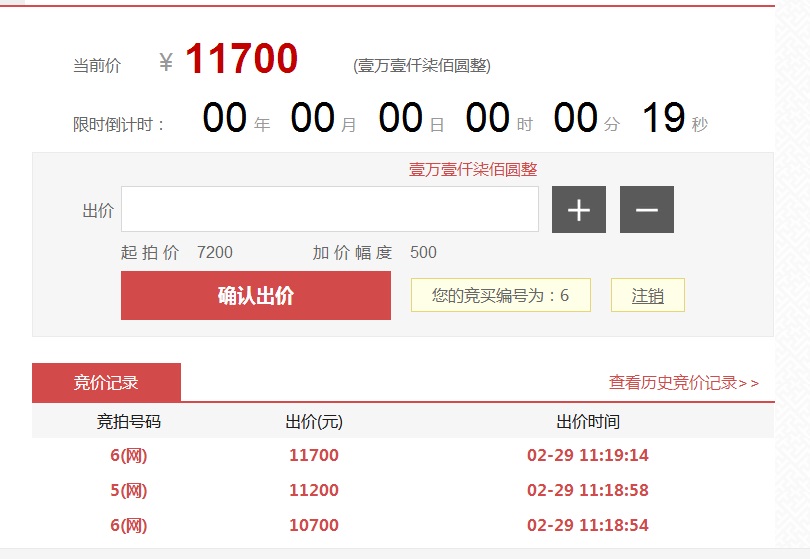 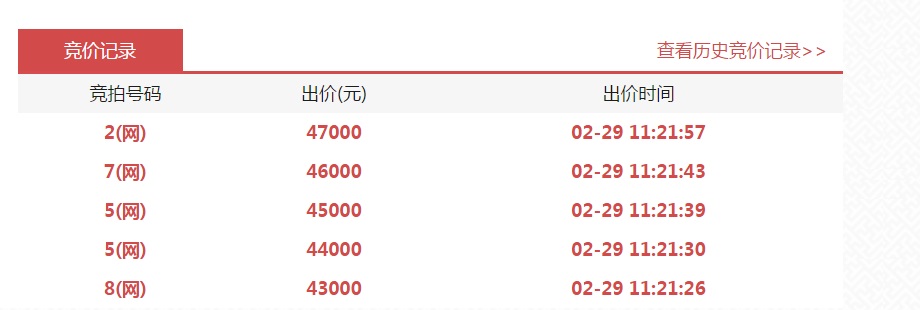 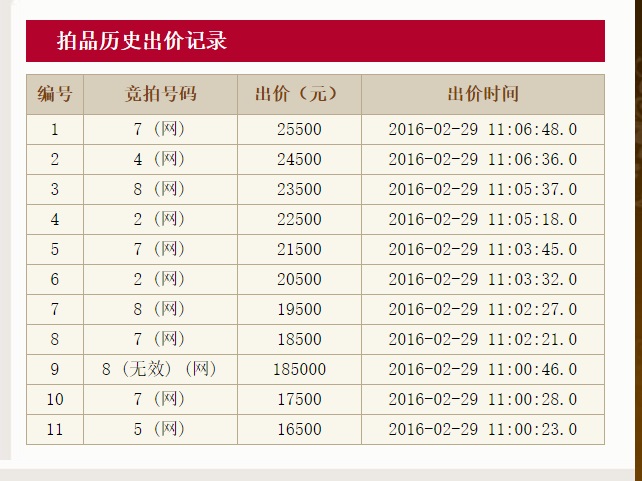 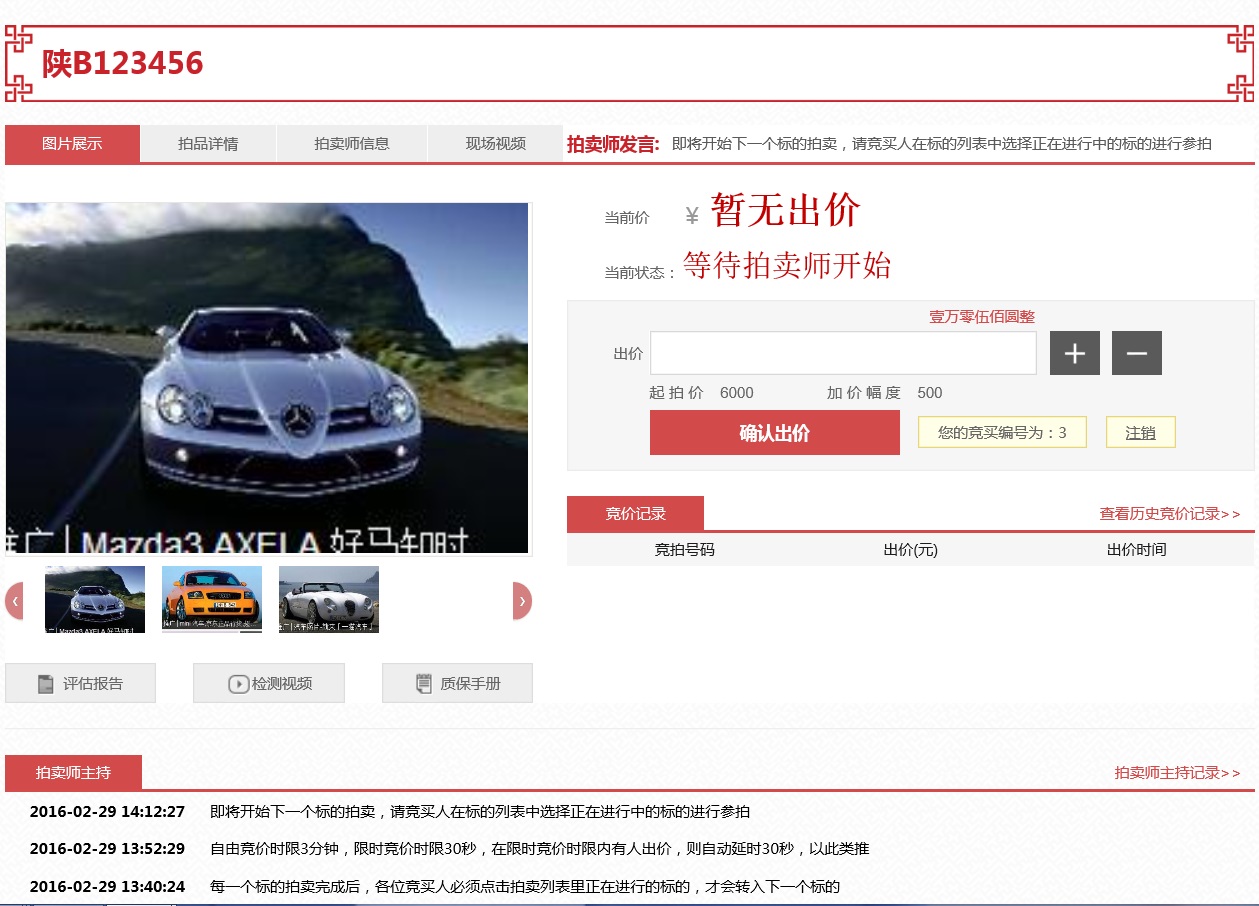 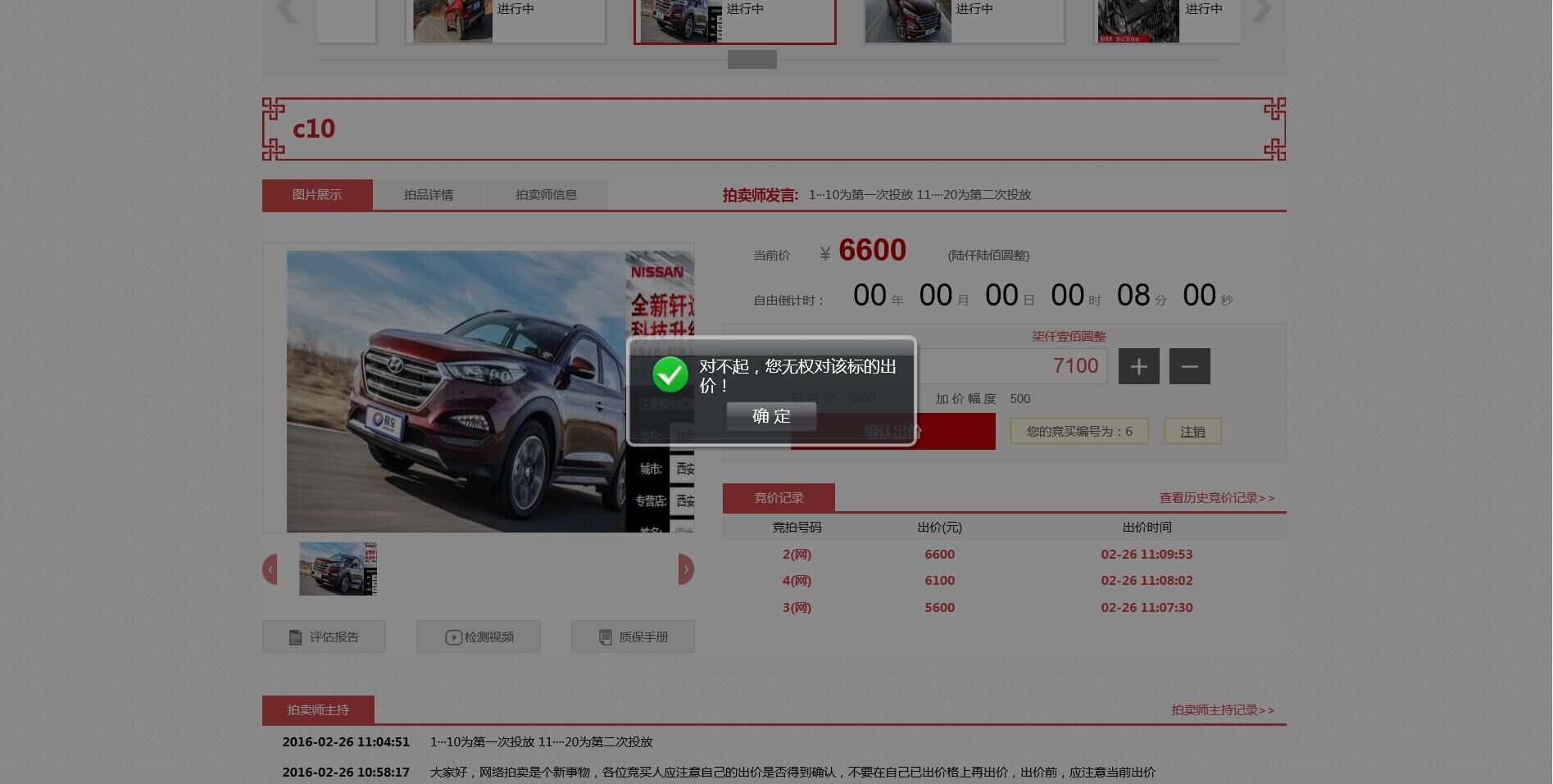 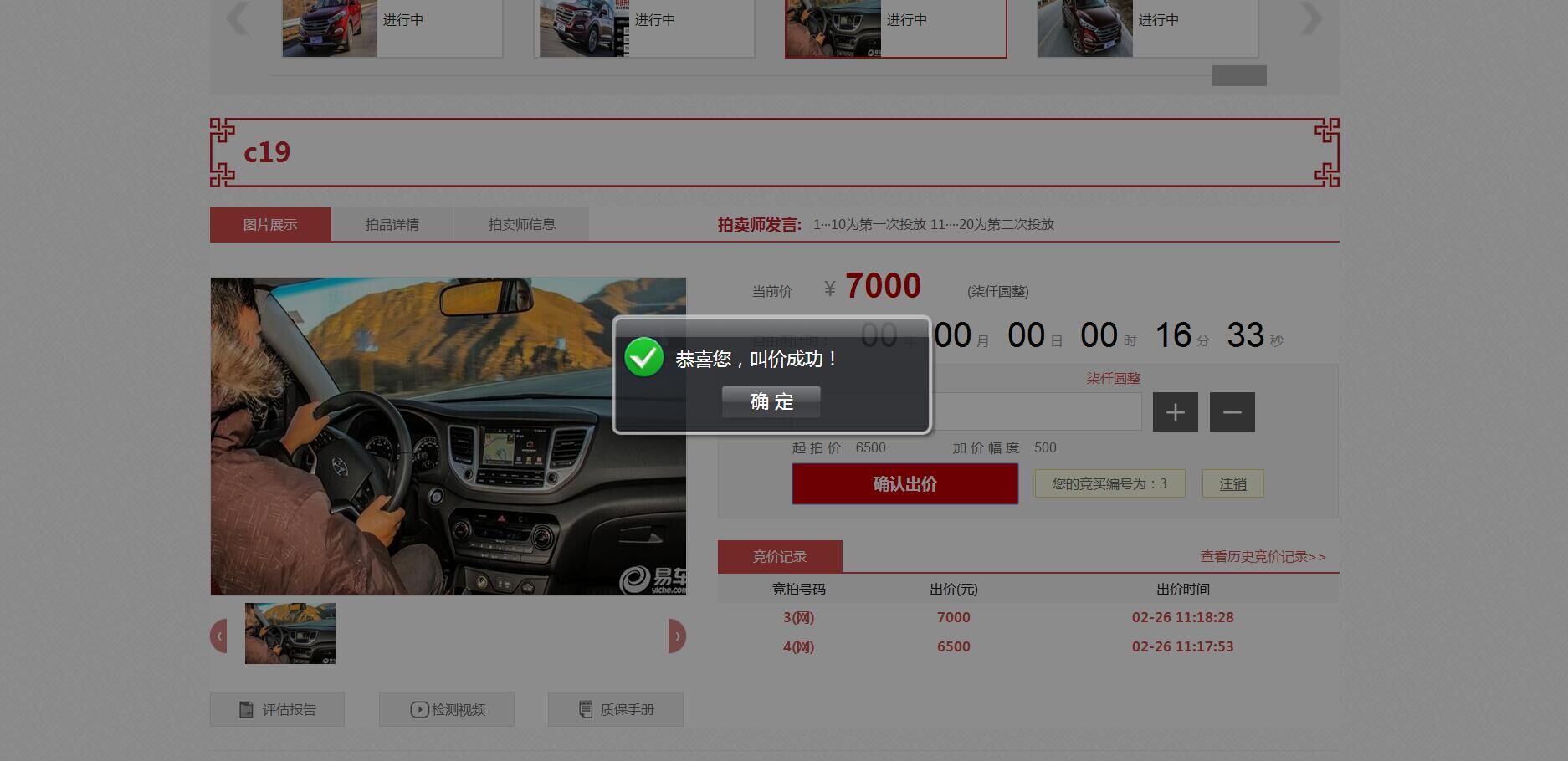 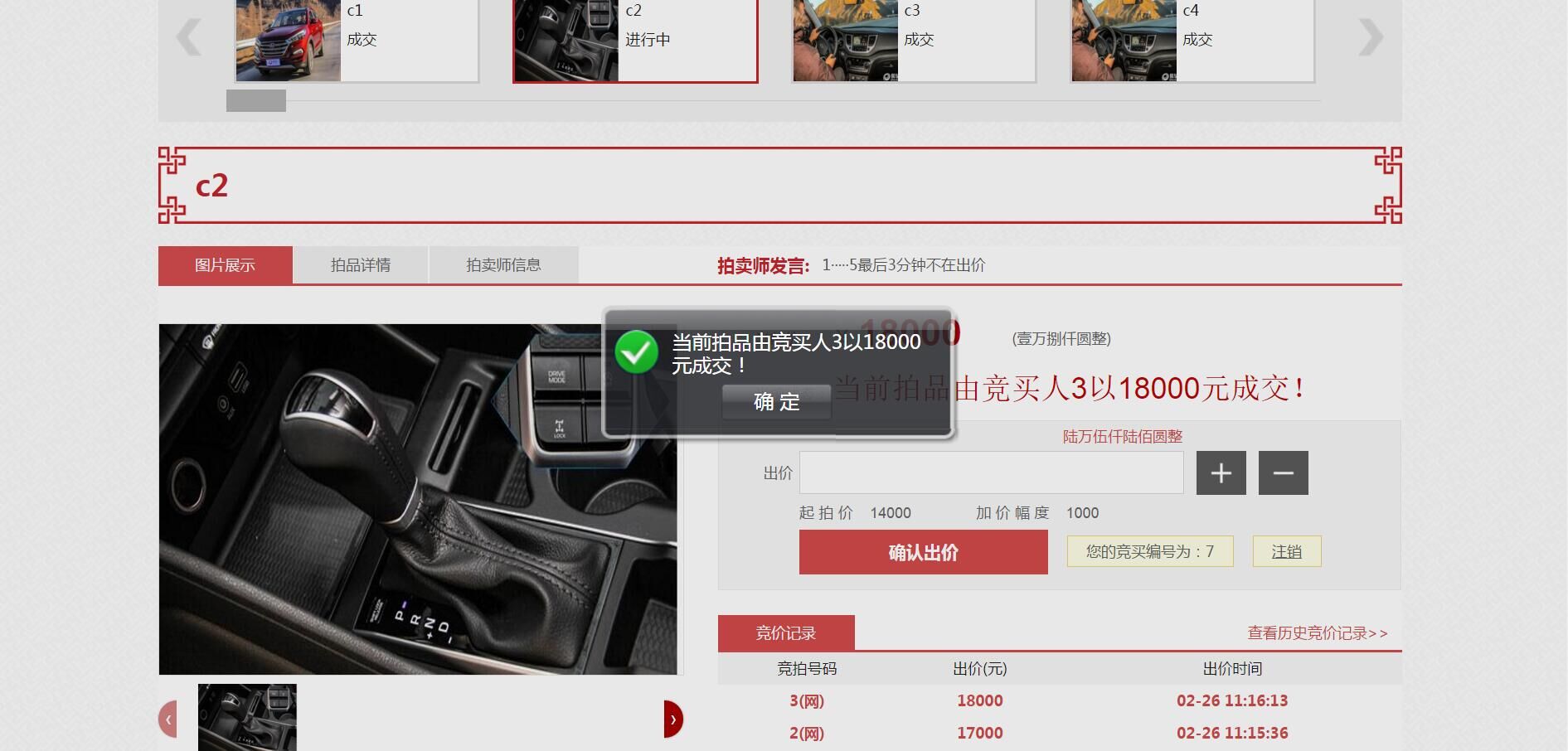 